Where Have the Wild Things Gone?Object:  The object of this game is NOT to end up with the monkey at the end of the tournament!  It’s a bit like ‘hot potato’, the team with the monkey at the end of racing Sunday loses!Rules:  Each division will have their own monkey.  The first team in each division to false start will be given the monkey.  A team can only get rid of the monkey if the team they are racing false starts.  If both teams false start the monkey cannot be passed.  Teams may choose to either wear/display the monkey or it can be hidden.  Teams may not pass the monkey to another team if they do not bring the monkey to the lanes.  The monkey should be passed after the race is over and may be passed to any member of the other team so as not to interrupt the flow of racing.  The team in each division that was unable to get the monkey off their backs will be the GDG 2015 Where the Wild Dogs Are Monkeys!!!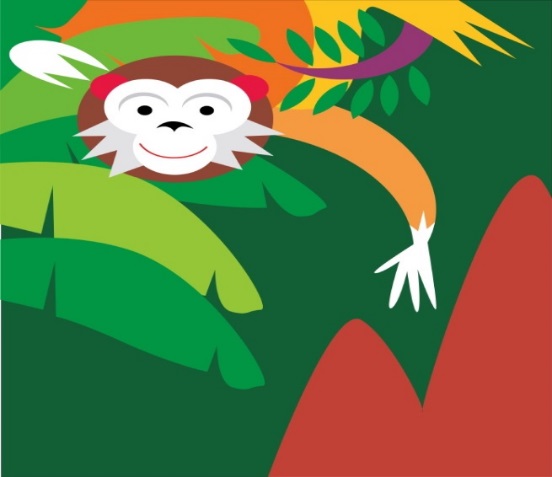 